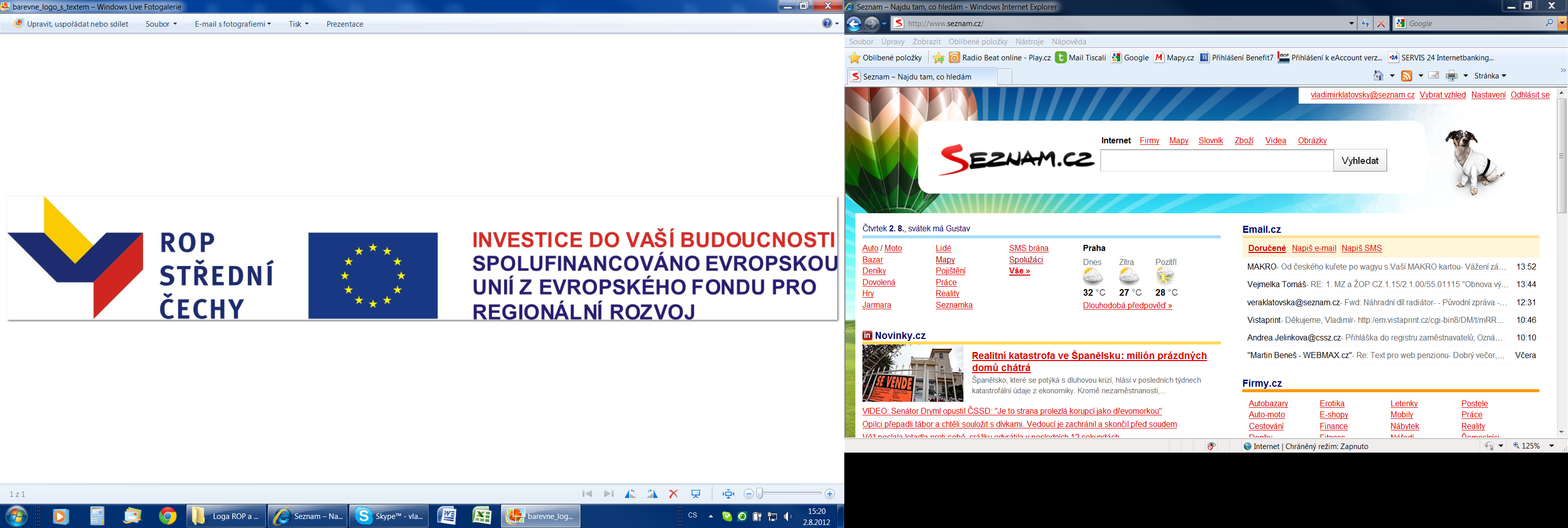 Dne 15.7.2014 byly ukončeny stavební práce v rámci opravy špýcharu v Olbramovicích. Do konce července 2014 byla sýpka vybavena mobiliářem.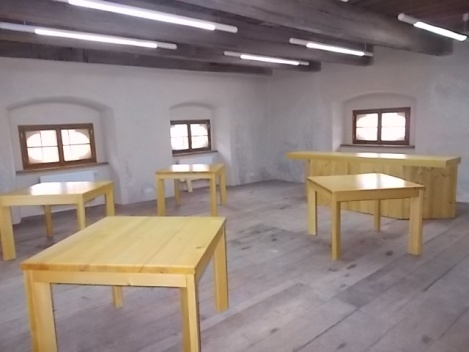 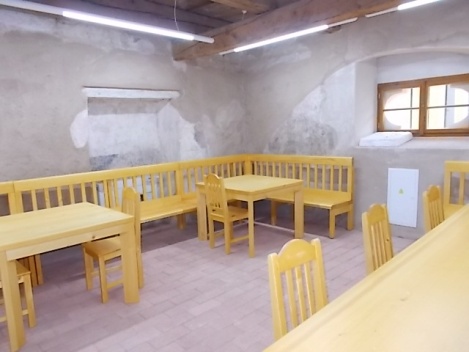 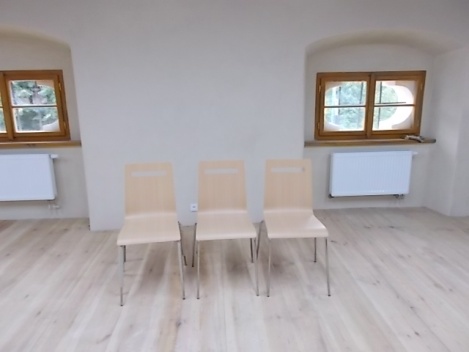 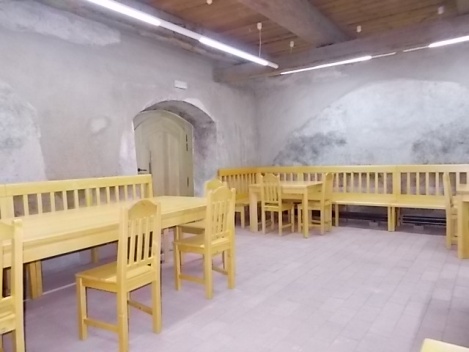 